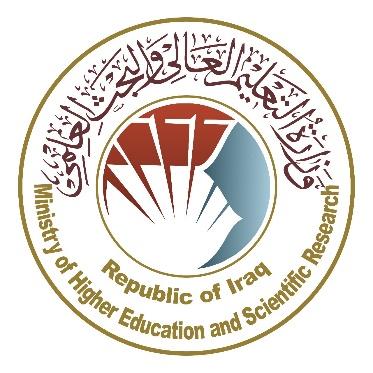   وزارة التعليم العالي والبحث العلمي      جهاز الإشراف والتقويم العلميدائرة ضمان الجودة والاعتماد الأكاديمي             قسم الاعتماددليل وصف البرنامج الأكاديمي والمقردليل وصف البرنامج الأكاديمي والمقرر الدراسي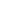 2024نموذج وصف المقرراسم المقرر: اسم المقرر: اسم المقرر: اسم المقرر: اسم المقرر: اسم المقرر: اسم المقرر: اسم المقرر: اسم المقرر: المصارف الاسلامية المصارف الاسلامية المصارف الاسلامية المصارف الاسلامية المصارف الاسلامية المصارف الاسلامية المصارف الاسلامية المصارف الاسلامية المصارف الاسلامية رمز المقرر:رمز المقرر:رمز المقرر:رمز المقرر:رمز المقرر:رمز المقرر:رمز المقرر:رمز المقرر:رمز المقرر:الفصل / السنة: الفصل / السنة: الفصل / السنة: الفصل / السنة: الفصل / السنة: الفصل / السنة: الفصل / السنة: الفصل / السنة: الفصل / السنة: الفصليالفصليالفصليالفصليالفصليالفصليالفصليالفصليالفصليتاريخ إعداد هذا الوصفتاريخ إعداد هذا الوصفتاريخ إعداد هذا الوصفتاريخ إعداد هذا الوصفتاريخ إعداد هذا الوصفتاريخ إعداد هذا الوصفتاريخ إعداد هذا الوصفتاريخ إعداد هذا الوصفتاريخ إعداد هذا الوصف21/2/202421/2/202421/2/202421/2/202421/2/202421/2/202421/2/202421/2/202421/2/2024أشكال الحضور المتاحة: أشكال الحضور المتاحة: أشكال الحضور المتاحة: أشكال الحضور المتاحة: أشكال الحضور المتاحة: أشكال الحضور المتاحة: أشكال الحضور المتاحة: أشكال الحضور المتاحة: أشكال الحضور المتاحة: حضوري فقطحضوري فقطحضوري فقطحضوري فقطحضوري فقطحضوري فقطحضوري فقطحضوري فقطحضوري فقطعدد الساعات الدراسية (الكلي)/ عدد الوحدات (الكلي): 45عدد الساعات الدراسية (الكلي)/ عدد الوحدات (الكلي): 45عدد الساعات الدراسية (الكلي)/ عدد الوحدات (الكلي): 45عدد الساعات الدراسية (الكلي)/ عدد الوحدات (الكلي): 45عدد الساعات الدراسية (الكلي)/ عدد الوحدات (الكلي): 45عدد الساعات الدراسية (الكلي)/ عدد الوحدات (الكلي): 45عدد الساعات الدراسية (الكلي)/ عدد الوحدات (الكلي): 45عدد الساعات الدراسية (الكلي)/ عدد الوحدات (الكلي): 45عدد الساعات الدراسية (الكلي)/ عدد الوحدات (الكلي): 4545 ساعة فصلية. 3 ساعة اسبوعياً45 ساعة فصلية. 3 ساعة اسبوعياً45 ساعة فصلية. 3 ساعة اسبوعياً45 ساعة فصلية. 3 ساعة اسبوعياً45 ساعة فصلية. 3 ساعة اسبوعياً45 ساعة فصلية. 3 ساعة اسبوعياً45 ساعة فصلية. 3 ساعة اسبوعياً45 ساعة فصلية. 3 ساعة اسبوعياً45 ساعة فصلية. 3 ساعة اسبوعياًاسم مسؤول المقرر الدراسي ( اذا اكثر من اسم يذكر) اسم مسؤول المقرر الدراسي ( اذا اكثر من اسم يذكر) اسم مسؤول المقرر الدراسي ( اذا اكثر من اسم يذكر) اسم مسؤول المقرر الدراسي ( اذا اكثر من اسم يذكر) اسم مسؤول المقرر الدراسي ( اذا اكثر من اسم يذكر) اسم مسؤول المقرر الدراسي ( اذا اكثر من اسم يذكر) اسم مسؤول المقرر الدراسي ( اذا اكثر من اسم يذكر) اسم مسؤول المقرر الدراسي ( اذا اكثر من اسم يذكر) اسم مسؤول المقرر الدراسي ( اذا اكثر من اسم يذكر) الاسم: .أ.م. فايزة حسن مسجت : Faiza.mosachet@uobasrah.edu.iqالاسم: .أ.م. فايزة حسن مسجت : Faiza.mosachet@uobasrah.edu.iqالاسم: .أ.م. فايزة حسن مسجت : Faiza.mosachet@uobasrah.edu.iqالاسم: .أ.م. فايزة حسن مسجت : Faiza.mosachet@uobasrah.edu.iqالاسم: .أ.م. فايزة حسن مسجت : Faiza.mosachet@uobasrah.edu.iqالاسم: .أ.م. فايزة حسن مسجت : Faiza.mosachet@uobasrah.edu.iqالاسم: .أ.م. فايزة حسن مسجت : Faiza.mosachet@uobasrah.edu.iqالاسم: .أ.م. فايزة حسن مسجت : Faiza.mosachet@uobasrah.edu.iqالاسم: .أ.م. فايزة حسن مسجت : Faiza.mosachet@uobasrah.edu.iqاهداف المقرر اهداف المقرر اهداف المقرر اهداف المقرر اهداف المقرر اهداف المقرر اهداف المقرر اهداف المقرر اهداف المقرر تمكين الطلبة من معرفة  اعمال المصرف الاسلامي تمكين الطلبة من معرفة  اعمال المصرف الاسلامي تمكين الطلبة من معرفة  اعمال المصرف الاسلامي تمكين الطلبة من معرفة  اعمال المصرف الاسلامي تمكين الطلبة من معرفة  اعمال المصرف الاسلامي تمكين الطلبة من معرفة  اعمال المصرف الاسلامي .............................................استراتيجيات التعليم والتعلم استراتيجيات التعليم والتعلم استراتيجيات التعليم والتعلم استراتيجيات التعليم والتعلم استراتيجيات التعليم والتعلم استراتيجيات التعليم والتعلم استراتيجيات التعليم والتعلم استراتيجيات التعليم والتعلم استراتيجيات التعليم والتعلم الاستراتيجيةالاستراتيجية1- استراتيجية التعليم تخطيط المفهوم .2- استراتيجية التعليم العصف الذهني.3- استراتيجية التعليم سلسلة الملاحظات1- استراتيجية التعليم تخطيط المفهوم .2- استراتيجية التعليم العصف الذهني.3- استراتيجية التعليم سلسلة الملاحظات1- استراتيجية التعليم تخطيط المفهوم .2- استراتيجية التعليم العصف الذهني.3- استراتيجية التعليم سلسلة الملاحظات1- استراتيجية التعليم تخطيط المفهوم .2- استراتيجية التعليم العصف الذهني.3- استراتيجية التعليم سلسلة الملاحظات1- استراتيجية التعليم تخطيط المفهوم .2- استراتيجية التعليم العصف الذهني.3- استراتيجية التعليم سلسلة الملاحظات1- استراتيجية التعليم تخطيط المفهوم .2- استراتيجية التعليم العصف الذهني.3- استراتيجية التعليم سلسلة الملاحظات1- استراتيجية التعليم تخطيط المفهوم .2- استراتيجية التعليم العصف الذهني.3- استراتيجية التعليم سلسلة الملاحظاتبنية المقرربنية المقرربنية المقرربنية المقرربنية المقرربنية المقرربنية المقرربنية المقرربنية المقررالأسبوع الساعات الساعات مخرجات التعلم المطلوبة اسم الوحدة او الموضوع اسم الوحدة او الموضوع اسم الوحدة او الموضوع طريقة التعلم طريقة التقييم 12345678910111213141533333333333333333333333333333333مفهوم المصرف الاسلامينشاة المصرف الاسلاميمراحل تطور الصيرفة الاسلاميةالفرق بين المصارف الاسلامية والمصارف التقليديةصيغ التمويل الاسلاميالمضاربةالمرابحةالمراجحةبيع السلم المزارعةالاستصناعالمساقات الازمة المالية العالميةدور المصارف الاسلامية في مواجهة الازمة المالية المصارف الاسلاميةالمصارف الاسلاميةالمصارف الاسلاميةمحاضرات/ صف اسئلة ومناقشات توزيع كالتالي: 50 رجة امتحانات الشهرية واليومية. 50 درجة للامتحانات النهائيةتوزيع كالتالي: 50 رجة امتحانات الشهرية واليومية. 50 درجة للامتحانات النهائيةتوزيع كالتالي: 50 رجة امتحانات الشهرية واليومية. 50 درجة للامتحانات النهائيةتوزيع كالتالي: 50 رجة امتحانات الشهرية واليومية. 50 درجة للامتحانات النهائيةتوزيع كالتالي: 50 رجة امتحانات الشهرية واليومية. 50 درجة للامتحانات النهائيةتوزيع كالتالي: 50 رجة امتحانات الشهرية واليومية. 50 درجة للامتحانات النهائيةتوزيع كالتالي: 50 رجة امتحانات الشهرية واليومية. 50 درجة للامتحانات النهائيةتوزيع كالتالي: 50 رجة امتحانات الشهرية واليومية. 50 درجة للامتحانات النهائيةتوزيع كالتالي: 50 رجة امتحانات الشهرية واليومية. 50 درجة للامتحانات النهائيةمصادر التعلم والتدريس مصادر التعلم والتدريس مصادر التعلم والتدريس مصادر التعلم والتدريس مصادر التعلم والتدريس مصادر التعلم والتدريس مصادر التعلم والتدريس مصادر التعلم والتدريس مصادر التعلم والتدريس الكتب المقررة المطلوبة ( المنهجية أن وجدت )الكتب المقررة المطلوبة ( المنهجية أن وجدت )الكتب المقررة المطلوبة ( المنهجية أن وجدت )الكتب المقررة المطلوبة ( المنهجية أن وجدت )الكتب المقررة المطلوبة ( المنهجية أن وجدت )ملزمة معدة من قبل التدريسي  تتضمن مفردات المنهج ملزمة معدة من قبل التدريسي  تتضمن مفردات المنهج ملزمة معدة من قبل التدريسي  تتضمن مفردات المنهج ملزمة معدة من قبل التدريسي  تتضمن مفردات المنهج المراجع الرئيسة ( المصادر)المراجع الرئيسة ( المصادر)المراجع الرئيسة ( المصادر)المراجع الرئيسة ( المصادر)المراجع الرئيسة ( المصادر)الكتب والمراجع الساندة التي يوصى بها (المجلات العلمية، التقارير.... )الكتب والمراجع الساندة التي يوصى بها (المجلات العلمية، التقارير.... )الكتب والمراجع الساندة التي يوصى بها (المجلات العلمية، التقارير.... )الكتب والمراجع الساندة التي يوصى بها (المجلات العلمية، التقارير.... )الكتب والمراجع الساندة التي يوصى بها (المجلات العلمية، التقارير.... )المراجع الإلكترونية ، مواقع الانترنيتالمراجع الإلكترونية ، مواقع الانترنيتالمراجع الإلكترونية ، مواقع الانترنيتالمراجع الإلكترونية ، مواقع الانترنيتالمراجع الإلكترونية ، مواقع الانترنيت